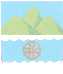 Об организации и проведении мероприятий, посвященных новогодним и рождественским праздникам 2020-2021 годов на территории городского округа Октябрьск Самарской областиВ соответствии с Федеральным законом от 06.10.2003 г.  № 131-ФЗ «Об общих принципах организации местного самоуправления в Российской Федерации», протоколом заседания Оперативного штаба по предупреждению завоза и распространения новой коронавирусной инфекции, вызванной 2019-nCoV, на территории городского округа Октябрьск Самарской области от 25 ноября 2020 года, в целях организации и проведения мероприятий, посвященных новогодним и рождественским праздникам 2020-2021 годов, руководствуясь Уставом городского округа Октябрьск Самарской областиПОСТАНОВЛЯЮ:1. Утвердить План мероприятий, посвященных новогодним и рождественским праздникам 2020-2021 годов на территории городского округа Октябрьск Самарской области, согласно приложению к настоящему постановлению.2. МКУ г.о. Октябрьск «Управление социального развития
Администрации г.о. Октябрьск» (Ж.С. Андриевская) предпринять меры по обеспечению общественной и санитарно-эпидемиологической безопасности во время проведения новогодних и рождественских мероприятий.3. Муниципальному бюджетному учреждению городского округа Октябрьск Самарской области «Служба благоустройства, озеленения, содержания дорог и транспортного обслуживания» (А.Н. Москаев) обеспечить установку новогодней елки на центральной площади города.4. Установить следующие ограничения при проведении новогодних и рождественских мероприятий:4.1. Заполняемость площадки проведения мероприятия должна составлять не более 50 процентов посадочных мест, при соблюдении социальной дистанции в одно посадочное место при рассадке индивидуальных посетителей или семейных групп не более трех человек (указанное ограничение не распространяется на многодетные семьи) или не менее 1,5 метра при их нестационарной рассадке (с обязательным соблюдением масочного режима в помещениях);4.2. Использование в зданиях культурно-досуговых учреждений специального оборудования, в целях обеспечения санитарно-эпидемиологических (тепловизоров, рециркуляторов и(или) термометров);4.3. Время проведения мероприятий ограничить до 23 часов 00 минут.5. Опубликовать настоящее постановление в газете «Октябрьское время» и разместить его на официальном сайте Администрации городского округа Октябрьск Самарской области в сети «Интернет».6. Настоящее постановление вступает в силу со дня его подписания.8. Контроль за исполнением настоящего постановления возложить на заместителя и.о. руководителя МКУ г.о. Октябрьск «Управление социального развития Администрации г.о. Октябрьск» Андриевскую Ж.С.Глава городского округа                                                                   А. В. Гожая                                                               Баринов А.М. 26144;                         26196